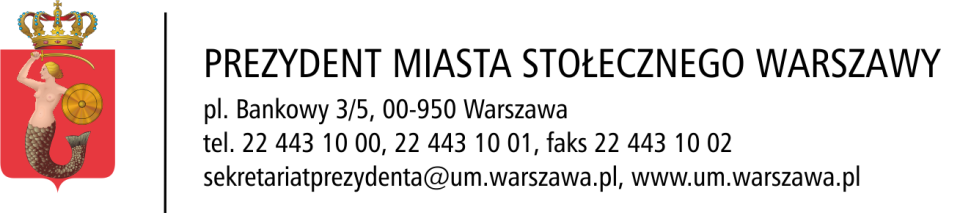 KLAUZULA INFORMACYJNA O PRZETWARZANIU DANYCH OSOBOWYCHNA PODSTAWIE ZGODYW związku z realizacją wymogów Rozporządzenia Parlamentu Europejskiego i Rady (UE) 2016/679 z dnia 27 kwietnia 2016 r. w sprawie ochrony osób fizycznych w związku z przetwarzaniem danych osobowych 
i w sprawie swobodnego przepływu takich danych oraz uchylenia dyrektywy 95/46/WE (ogólne rozporządzenie o ochronie danych „RODO”), informujemy o zasadach przetwarzania Pani/Pana danych osobowych oraz 
o przysługujących Pani/Panu prawach z tym związanych.Poniższe zasady stosuje się począwszy od 25 maja 2018 roku.Administratorem Pani/Pana danych osobowych przetwarzanych w Urzędzie m.st. Warszawy jest: Prezydent m.st. Warszawy, pl. Bankowy 3/5, 00-950 Warszawa. Jeśli ma Pani/Pan pytania dotyczące sposobu i zakresu przetwarzania Pani/Pana danych osobowych 
w zakresie działania Urzędu m.st. Warszawy, a także przysługujących Pani/Panu uprawnień, może się Pani/Pan skontaktować się z Inspektorem Ochrony Danych w Urzędzie m.st. Warszawy za pomocą adresu iod@um.warszawa.pl.Administrator danych osobowych – Prezydent m.st. Warszawy - przetwarza Pani/Pana dane osobowe 
na podstawie udzielonej zgody.Pani/Pana dane osobowe przetwarzane są w zakresie i celu określonym w treści zgody, wskazanej 
w pkt 3.W związku z przetwarzaniem danych w celu, o którym mowa w pkt 4, odbiorcami Pani/Pana danych osobowych mogą być:organy władzy publicznej oraz podmioty wykonujące zadania publiczne lub działające na zlecenie organów władzy publicznej, w zakresie i w celach, które wynikają z przepisów powszechnie obowiązującego prawa; inne podmioty, które na podstawie stosownych umów podpisanych z m.st. Warszawą przetwarzają dane osobowe dla których Administratorem jest Prezydent m.st. Warszawy.Pani/Pana dane osobowe będą przechowywane przez okres procedowania wniosków stypendialnych. (wskazać przewidywany okres przechowywania danych, bez uwzględnienia okresów wynikających z przepisów dotyczących archiwizacji)tj. okres niezbędny do realizacji celu/celów określonych w pkt 4, a po tym czasie przez okres oraz 
w zakresie wymaganym przez przepisy powszechnie obowiązującego prawa, w szczególności 
ze względu na cele archiwalne w interesie publicznym, cele badań naukowych lub historycznych lub cele statystyczne.W związku z przetwarzaniem Pani/Pana danych osobowych przysługują Pani/Panu następujące uprawnienia: a) 	prawo dostępu do danych osobowych, w tym prawo do uzyskania kopii tych danych;b) 	prawo do żądania sprostowania (poprawiania) danych osobowych – w przypadku, gdy dane 
są nieprawidłowe lub niekompletne;c) 	prawo do żądania usunięcia danych osobowych (tzw. prawo do bycia zapomnianym), w przypadku, gdy:dane nie są już niezbędne do celów, dla których były zebrane lub w inny sposób przetwarzane,osoba, której dane dotyczą, wniosła sprzeciw wobec przetwarzania danych osobowych,osoba, której dane dotyczą wycofała zgodę na przetwarzanie danych osobowych, która jest podstawą przetwarzania danych i nie ma innej podstawy prawnej przetwarzania danych,dane osobowe przetwarzane są niezgodnie z prawem,dane osobowe muszą być usunięte w celu wywiązania się z obowiązku wynikającego 
z przepisów prawa;d) 	prawo do żądania ograniczenia przetwarzania danych osobowych – w przypadku, gdy:osoba, której dane dotyczą kwestionuje prawidłowość danych osobowych,przetwarzanie danych jest niezgodne z prawem, a osoba, której dane dotyczą, sprzeciwia 
się usunięciu danych, żądając w zamian ich ograniczenia,Administrator nie potrzebuje już danych dla swoich celów, ale osoba, której dane dotyczą, potrzebuje ich do ustalenia, obrony lub dochodzenia roszczeń,osoba, której dane dotyczą, wniosła sprzeciw wobec przetwarzania danych, do czasu ustalenia czy prawnie uzasadnione podstawy po stronie Administratora są nadrzędne wobec podstawy sprzeciwu;e) 	prawo do przenoszenia danych – w przypadku, gdy łącznie spełnione są następujące przesłanki:przetwarzanie danych odbywa się na podstawie zgody wyrażonej przez tą osobę,przetwarzanie odbywa się w sposób zautomatyzowany;	f) 	ze względu na fakt, iż jedyną przesłanką przetwarzania danych osobowych stanowi zgoda, 
nie przysługuje Pani/Panu prawo sprzeciwu wobec przetwarzania danych.Przysługuje Pani/Panu prawo do cofnięcia udzielonej zgody w dowolnym momencie. Cofnięcie to nie ma wpływu na zgodność przetwarzania, którego dokonano na podstawie zgody przed jej cofnięciem, 
z obowiązującym prawem.W przypadku powzięcia informacji o niezgodnym z prawem przetwarzaniu w Urzędzie m.st. Warszawy Pani/Pana danych osobowych, przysługuje Pani/Panu prawo wniesienia skargi do organu nadzorczego właściwego w sprawach ochrony danych osobowych. Podanie przez Panią/Pana danych osobowych Administratorowi ma charakter dobrowolny.Pani/Pana dane mogą być przetwarzane w sposób zautomatyzowany i nie będą profilowane. 